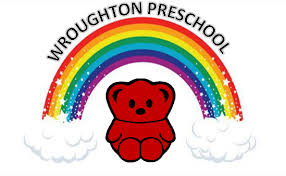                                                                                                                                       Newsletter                                                                                                                          February 2021Dear Parents/Carers,Welcome back to Term 4! I hope you have enjoyed some well-deserved family time.Parent telephone chats and children’s reportsWe will be holding Parent telephone chats the week commencing 15th March during the afternoons. (1.15-2.45pm) If you would like to discuss your child’s development, you can request this by adding your child’s name and convenient time to the booking list and I will do my best to book the closest time possible.I will email confirmation of your date and time.Please email me if you have any questions.This year we will be publishing the children’s reports on the ILD (Interactive Learning Diary) for you to download and read. These will be ready before the 2nd  March. We will not be printing these. Once you have read this please can you send a message (observation) through ILD to your child’s keyperson acknowledging you have read it and any comments you may have about your child’s progress.If you have not signed up to ILD please do so and request a password from Katie ASAP.Termly ThemeWe have some fun days/ themes coming up this term.Our themes for this term are as follows:Week 1- – Number JacksWeek 2 - New Life /St David’s day (1st) / *World book day (4th) *Week 3 – Space / Mother’s Day (14th)Week 4 – Safety (road/home) / St Patricks day (17th)Week 5 - OccupationsWeek 6 – Easter / Holi (29th)*World Book day – Thursday 4th March – Children can come to Preschool dressed in their favourite costumes.The link below has some brilliant activities for you to do at home with your childrenhttp://worldbookday.com/resources/nursery 5 Tips for sharing storiesLet your child choose, hold the book and turn the pages themselves. Take your time looking at the pictures together before reading the words. Ask your child to tell you what is happening in the pictures. Read the words together. Use different funny voices for each character and have fun! Read their favourite books over and over again! Kids love it when you read with them. It all goes in. Every single word. From a book, a magazine, even a shopping list. – HM Government report, July 2019For children, being read to is fun, deeply reassuring and calming. – Print Matters More, Egmont UK 2016Children going to school in SeptemberAs the older children are nearing the time to go to ‘Big school’ we would like you to encourage them to become more independent. Can they put their own clothes on including socks, shoes and coats? Please put them in shoes that are easy for them to put on and take off by themselves e.g. Velcro not laces. Encourage them to do their zips or buttons up on their coats.Let them help you write birthday cards and shopping lists and encourage them to read signs, labels and numbers in the environment.Put items in their lunchboxes that they can open themselves, let them attempt to open their own crisp packets. For cooked meals, show them how to use a knife and fork. Can they cut up their own food?All of these are recommendations from the infant schools which we want to encourage now. We will be shortening their lunch time as some of the children can sit at the table for over an hour and they will not get this long at school. Health and SafetyWe would like to take this opportunity to remind parents/carers of the following for the safety of the children and staff: Parents/Carers to remain at a 2-metre distance from the entry/exit door to avoid close contact with staff members and to wear a mask. If you need to see Katie in the office or a member of staff for a confidential chat please wear a mask inside.Parents should notify Preschool immediately if their child or member of their household is displaying COVID-19 symptoms and they should not attend the setting. Please inform us immediately with the results of the test. Please DO NOT let your children run around in the car park, there could still be cars entering. It is also slippery during the winter months (especially near our sheds) and we are finding children are coming in with grazes after falling in the car park.Please keep your children at home if they are feeling unwell.Preschool’s clothingIf your child has been sent home in an item of Preschool’s clothing, please can you ensure it is returned as soon as possible. We are missing a lot of socks, pants and trousers. Please make sure your child has a change of clothes in their bag and enough for a few changes if they are potty training. DonationsA huge thank you for all your kind donations last term.  Every donation really does help to keep costs down for the Preschool. During this challenging time, we have relied heavily on you donating the bleach, hand sanitiser, Dettol spray etc. This would have meant an extra big cost to Preschool.Please look out for ‘donations needed’ on our notice board or Facebook page.Don’t forget……     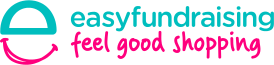 You can help us raise money by shopping online on our easyfundraising page:  https://www.easyfundraising.org.uk/causes/wroughtonpresch/?utm_campaign=raise-more&utm_content=en-e2Contact detailsZena Warburton (Room Supervisor) – for concerns/ questions about your child or what’s happening at Preschool – zenaw.wps@outlook.com / telephone: 01793 812888Katie Woodcock (Administration Supervisor) – for funding, children’s sessions, enquiries -wroughtonpreschool_enquiry@live.co.uk /telephone: 01793 798000Preschool Chairperson –   Committee meetings / fundraising. If you have a complaint.wroughtonpreschool@gmail.comDates for your diaryTerm 4 commences - Monday 22nd FebruaryParent telephone consultations – w/c 15th March onwardsLast day of Term 4 – Thursday 1st April Term 5 commences – Monday 19th AprilBank holiday – Monday 3rd May (preschool closed)Term 5 finishes – Friday 28th MayTerm 6 commences – Monday 7th JuneTerm 6 finishes – to be confirmedKind regardsZenaSupervisor